ПЕДАГОГ, МУЗЫКАНТ, ДИРИЖЕР (к 80-летию Ю.Ф. Шацкого, заслуженного работника культуры России)Панина Лидия Павловна Свободненский краеведческий музей имени Н.И. Попова г. СвободныйМаэстро – так называют его бывшие и нынешние ученики, которым он помог и помогает познать великие тайны музыки. Так величают его горожане, вслушиваясь в прекрасные звуки руководимого им оркестра. Так обращаются к нему друзья. И это слово венчает собой не только талантливого руководителя духового оркестра и оркестра народных инструментов, но и уважаемого в городе Свободном человека, достойно прошедшего большой отрезок своего жизненного пути. Речь идет об Юрии Фёдоровиче Шацком, который 11 мая 2017 года отпраздновал свой 80-тилетний юбилей. Юрий Федорович – талантливый педагог, музыкант, дирижер и просто прекрасный человек.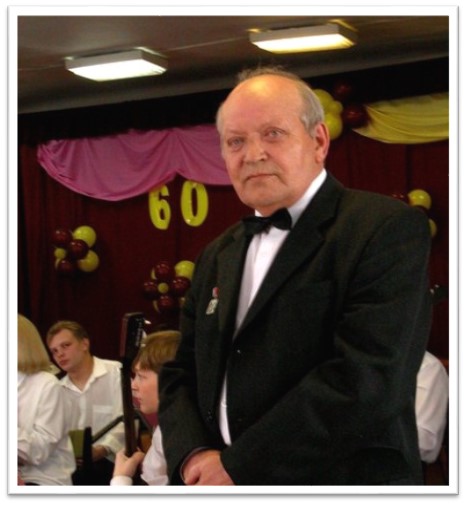 Юрий Фёдорович Шацкий, почётный гражданин города СвободногоРодился он в городе Грозном. Когда мальчику исполнилось три года, трагически погиб отец. Он работал на заводе «Красный молот», и его смену, 120 человек, отравили. Со смертью отца в семью вошла беспросветная бедность. Кроме Юрия, в семье росло еще двое детей. Жили впроголодь, питались чем придется. Поздней осенью с братом собирал в поле колоски, и если заставали за этим занятием, то приходилось туго. В 1949 году после смерти матери Юрий попал в детский дом города Шали (Чеченская республика). В памяти остались заброшенные дома, зияющие пустыми глазницами окон и дверей, и все это – в цветущих садах. Ведь все чеченцы были депортированы по приказу Сталина. Из детдома часто убегал, прятался в подвалах и на чердаках, его ловили, лупили, но он убегал снова. Через два года был переведен в Кизлярский детский дом, из которого вышел после окончания средней школы. В детдоме старшие пацаны «воспитывали» независимого и свободолюбивого Юрку при помощи кулаков, никакие душеспасительные беседы не помогали. И перевоспитали. В 9 классе когда-то хулиганистый Шацкий стал председателем совета детдома и сам учил уму-разуму непослушных мальчишек. До сих пор Юрий Фёдорович с благодарностью вспоминает то жесткое, но справедливое воспитание.В те далекие годы произошло событие, которое предопределило дальнейшую судьбу Юрия – в детском доме стал создаваться духовой оркестр. Юре достался баритон – один из солирующих инструментов оркестра. И даже сейчас, спустя десятилетия, в памяти Юрия Фёдоровича встает яркая картина: колонна детдомовцев с красным знаменем во главе, за ним – сияющий медью духовой оркестр, звуки марша – детдом идет в кино! Так и ходили строем, по главной улице с оркестром. Тогда же Юрий начал самостоятельно осваивать баян. Первыми серьезными произведениями, выученными на баяне, были полонез Огинского и карело-финская полька. Увлекался юноша не только музыкой, но и рисовал, с удовольствием занимался резьбой по дереву.Упорно и настойчиво шел Юрий к своей цели – стать музыкантом. И он им стал. В 1957 году поступил в Чечено–Ингушское республиканское музыкальное училище по классу баяна. На первом курсе призвали в армию, отслужил – и снова учиться. Вместе с ним по классу трубы учился Джохар Дудаев, будущий президент Чеченской республики.Учеба в училище была трудной, но интересной. В гостях у студентов бывали многие известные певцы и музыканты страны;оркестр училища участвовал в праздничных республиканских торжествах, смотрах и фестивалях. После окончания училища Юрий получил направление в Якутскую АССР. По дороге в холодный Якутск он принял твердое решение поступить в Новосибирскую государственную консерваторию, на заочное отделение. И поступил. Это была большая победа, которая воодушевила его, дала заряд для активной творческой работы.Но в Якутске с молодым музыкантом распорядились по-своему мудро – направили за 700 километров в Верхне-Вилюйскую музыкальную школу преподавателем по классу фортепиано. На возражения Шацкого, что он баянист, ответили: ноты учил, кнопки на баяне, как и на пианино – клавиши, черные и белые, значит сможешь отличить. Проработал год, а перспектив никаких. Но тут в судьбу музыканта вмешался случай, который определил всю его дальнейшую жизнь. На первой сессии в консерватории Юрий Фёдорович познакомился с Юрием Георгиевичем Шелиховым, который работал директором Свободненской музыкальной школы. Они подружились, переписывались. И когда отчаявшийся Шацкий вернулся в Грозный, Шелихов выслал ему перевод на 150 рублей с короткой припиской «Приезжай». Билет стоял 67 рублей, и Юрий Фёдорович с одним чемоданом и неразлучным баяном в 1964 году приехал в город Свободный. И остался здесь навсегда, посвятив свою жизнь работе в музыкальной школе.В этом же году Шацкий организовал оркестр народных инструментов из учащихся школы. Молодой преподаватель сумел заинтересовать ребят, сплотить их в крепкий творческий коллектив. Детский оркестр был участником всех областных смотров и фестивалей народного творчества, удостоен звания лауреата 1 и 2 Всесоюзных фестивалей, отмечен многочисленными дипломами и грамотами. С 1978 года у Юрия Фёдоровича прибавилось забот – он назначен директором музыкальной школы. В этой должности он проработал 24 года. Возглавляя большой творческий коллектив, он не оставил работу в оркестре. Признанием высокого мастерства педагога стало присвоение оркестру звания дипломанта Всероссийского конкурса ансамблей и оркестров зоны Урала, Сибири и Дальнего Востока, который проходил в Челябинске в декабре 1990 года. Хочется отметить, что свободненский оркестр был единственным детским коллективом на этом конкурсе.В репертуаре оркестра около двухсот произведений русской и зарубежной музыки: народные песни, танцевальные мелодии, произведения для хора, солистов, инструментальные пьесы. Среди выпускников школы немало бывших участников оркестра, ставших музыкантами-профессионалами. Это Власкин Владимир Георгиевич, Писаренко Евгений Анатольевич, Половинко Людмила Юрьевна, Лобода Анатолий Иванович и другие. Они стали преподавателями школы, продолжая играть в детском оркестре.Напористость, целеустремленность Шацкого способствовали тому, что в 1981 году Свободненская музыкальная школа была преобразована в Детскую школу искусств. По его инициативе открылись хореографическое отделение и отделение изобразительных искусств.Юрий Фёдорович воплотил и свою юношескую мечту – создание духового оркестра. Он сумел объединить людей разных профессий в гармоничную группу единомышленников. И вот уже на протяжении 30 лет духовой оркестр с его бессменным дирижером – желанные гости всех городских праздников.Творческая деятельность Шацкого по достоинству отмечена знаком ВЦСПС «За достижения в самодеятельном искусстве», знаком Министерства культуры СССР «За отличную работу», медалями лауреата Всесоюзных фестивалей народного творчества. В 1993 году Юрию Фёдоровичу Шацкому было присвоено звание «Заслуженный работник культуры РФ». Но всё же самая главная награда – признание земляков, уважение участников коллективов, преподавателей Детской школы искусств, в которой Юрий Фёдорович трудится 54 года. В 2008 году ему было присвоено звание «Почётный гражданин города Свободного».Вместе с ним работает супруга Людмила Петровна, преподаватель по классу фортепиано. Вот уже полвека они идут по жизнирука об руку. У семьи Шацких двое детей, четверо внуков. И это самое главное в жизни, чем дорожит Юрий Фёдорович. Вклад его в культурную жизнь города огромен. Пусть не все его ученики стали музыкантами, но все они сохранили музыку в душе. А музыка, по убеждению Юрия Фёдоровича Шацкого,самый надёжный способ воспитать в человеке потребность в душевном комфорте, культуру чувств, научить его гуманности и доброте.  Источники:Признание и мастерство: буклет/ Методический центр народного творчества Администрации Амурской области – Благовещенск: Благовещенская типография, 1992 – 6 с.     Статьи из газетМарченко Р. Маэстро /Р. Марченко // Зейские огни. – 1997. – 27 февраля. Мерзляков В. И музыка, и жизнь без фальшивых нот / В. Мерзляков // Зейские огни. – 2005. – 3 августа.